Билет 6Практическое задание. Общественно-политическая жизнь в БССР во второй половине 1940-х – 1980-ые гг.Используя представленные материалы, ответьте на вопросы (выполните задания):1. В каком году был утвержден Государственный флаг БССР?2. Какую роль играла Коммунистическая партия в общественно-политической жизни БССР во второй половине 1970-х – 1980-е гг.?3. Назовите формы участия граждан БССР в общественно-политической жизни страны, управлении государством. Подтвердите свое суждение цитатами из представленных материалов.4. Какие особенности исторического пути белорусского народа и общественно-политической жизни страны воплотились в Государственном гимне БССР?I. Государственные символы БССРII. Из Конституции БССР 1978 г.Статья 1. Белорусская Советская Социалистическая Республика есть социалистическое общенародное государство, выражающее волю и интересы рабочих, крестьян и интеллигенции, трудящихся республики всех национальностей.Статья 2. Вся власть в Белорусской ССР принадлежит народу. Народ осуществляет государственную власть через Советы народных депутатов, составляющие политическую основу Белорусской ССР.Статья 6. Руководящей и направляющей силой советского общества, ядром его политической системы, государственных и общественных организаций является Коммунистическая партия Советского Союза. […].Вооруженная марксистско-ленинским учением, Коммунистическая партия определяет генеральную перспективу развития общества, линию внутренней и внешней политики СССР; руководит великой созидательной деятельностью советского народа, придает планомерный, научно обоснованный характер его борьбе за победу коммунизма.Статья 7. Профессиональные союзы, Всесоюзный Ленинский Коммунистический Союз Молодежи, кооперативные и другие общественные организации в соответствии со своими уставными задачами участвуют в управлении государственными и общественными делами, в решении политических, хозяйственных и социально-культурных вопросов.Статья 97. Высшим постоянно действующим органом государственной власти Белорусской ССР является Верховный Совет Белорусской ССР.Статья 115. Совет Министров Белорусской ССР - Правительство Белорусской ССР - является высшим исполнительным и распорядительным органом государственной власти Белорусской ССР.Статья 124. Органами государственной власти в областях, районах, городах, районах в городах, поселках, сельских населенных пунктах являются соответствующие Советы народных депутатов.III. Из доклада П.М. Машерова на внеочередной девятой сессии Верховного Совета БССР«С первого и до последнего дня этой важной политической кампании труженики городов и сёл проявили высокую активность, подлинную заинтересованность в том, чтобы Основной Закон БССР (1978 г.) провозглашал и закреплял все наиболее существенные и важные стороны наших достижений и завоеваний в братской семье советских народов, обеспечивал новые возможности для экономического и социального прогресса республики.Всего было проведено более 70 тыс. собраний, в которых приняло участие около 6 млн.чел. При обсуждении проекта выступило свыше 327 тыс.чел. Они внесли более 330 тыс. предложений и замечаний…».Государственный флаг БССР в 1951—1991 гг.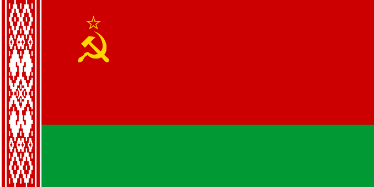 Фрагмент Государственного гимна БССР (1955–1991 гг.)Сл. М. Климкович, муз. Н. СоколовскийМы, беларусы, з братняю Руссю
Разам шукалі к шчасцю дарог.
У бітвах за волю, у бітвах за долю
З ёй здабылі мы сцяг перамог!
Нас аб’яднала Леніна імя,
Партыя к шчасцю вядзе нас у паход.
Партыі слава! Слава Радзіме!
Слава табе, беларускі народ!